Номинация: традиционный кроссворд1 класс2 класс3 класс4 класс5 класс6 класс7 классНоминация: кроссворд-поделкаПрограмма 
Всероссийского конкурса кроссвордов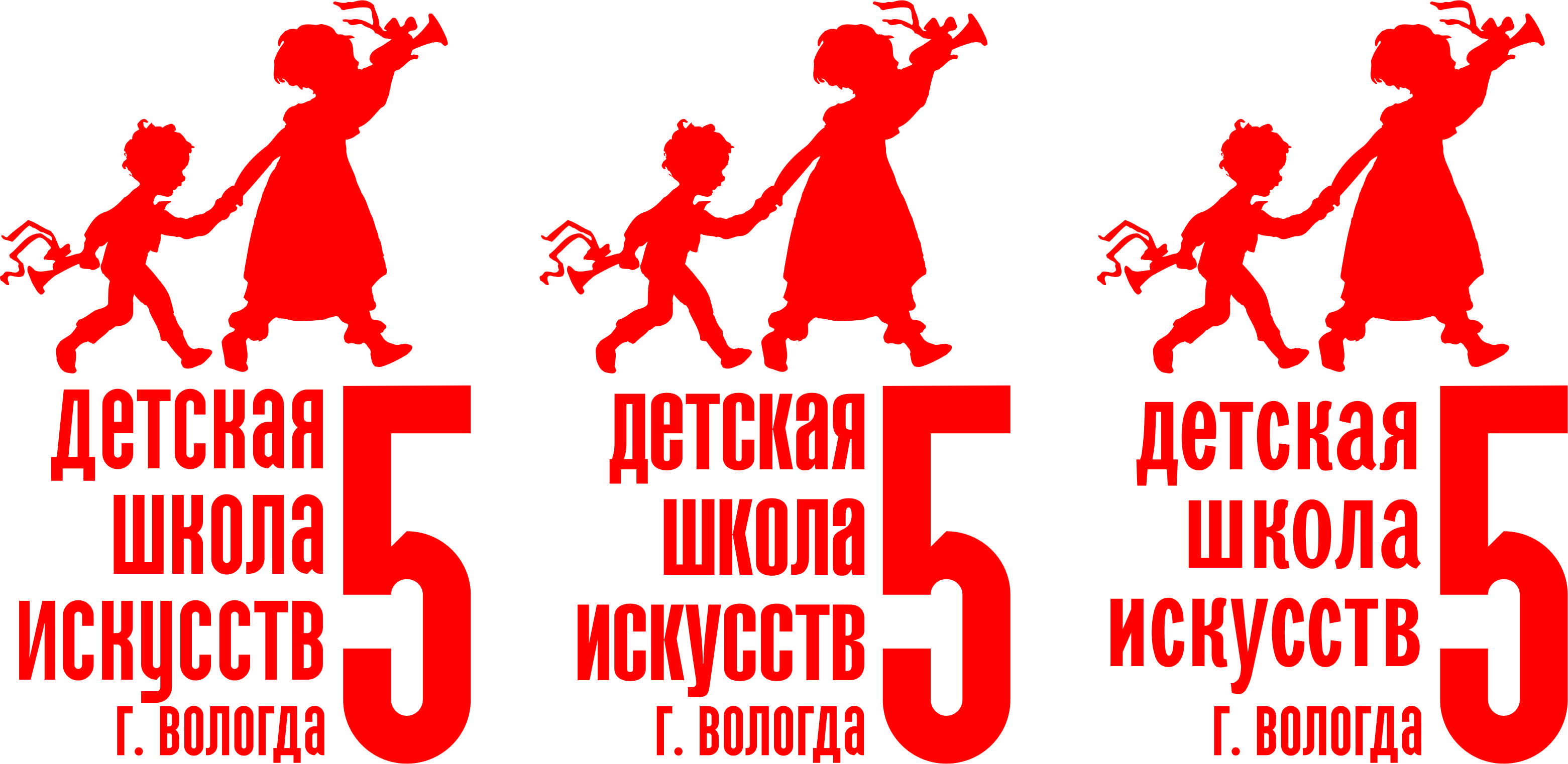 «Музыкальный лабиринт»                                               МАУДО  «ДШИ № 5» г.Вологды14 мая 2021 года№Фамилия, имя, возрастШкола, классКроссвордПреподавательРешение комиссииБерезникова Софья8 летМБОУ ДО «Харовский центр дополнительного образования»1 классТрадиционный кроссвордРумянцева Ольга ИвановнаЛауреат 
3 степениЕршова Полина8 летМБОУ ДО «Харовский центр дополнительного образования»1 классТрадиционный кроссвордРумянцева Ольга ИвановнаЛауреат 
2 степениМихееев Савелий9 летМБОУ ДО «Харовский центр дополнительного образования» 1 классТрадиционный кроссвордЗайцева Светлана СергеевнаЛауреат 
1 степениГладченко Мария, 11 летДШИ при БПОУ ВО «Череповецкое областное училище искусств и художественных ремесел им. В.В.Верещагина»
Вологодская область1 классТрадиционный кроссворд
«Нувеллистъ»Филаретова Светлана МихайловнаЛауреат 
1 степени
+ диплом «За оригинальность»Кулакова Полина  11 лет МБУ ДО «Вельская ДШИ», Архангельская область1 классТрадиционный кроссвордЕгорченкова Марина ИгоревнаЛауреат 
1 степени+ диплом «За оригинальность»Герасимова Дарья8 летМБУДО «Малыгинская детская школа искусств» Ковровского района, Владимирская область2 классТрадиционный кроссвордЯкушева Ирина Адольфовна  Лауреат 
3 степениРыбальченко Анна, 9 летМБОУ ДО «Харовский центр дополнительного образования»2 классТрадиционный кроссворд «Балалайка» Смирнова Светлана ВладимировнаЛауреат 
3 степениШаминина Милана9 летМБУ ДО  «Вожегодская детская школа искусств»Вологодская область2 классТрадиционный кроссвордИванова Елена АлексеевнаДмитриева Наталья10 летБУДО ВМР ВО «Вашкинская ДМШ»
Вологодская область, с.Липин Бор2 классТрадиционный кроссвордБыкова Наталья ВалерьевнаЛауреат 
2 степениШихалева Марина, 15 летМБУ ДО «Н-Павловская ДШИ» филиал «Новоасбетовская ДШИ», Свердловская область2 классТрадиционный кроссворд
«П.И.Чайковский»Южакова Любовь АлександровнаЛауреат 
1 степениДорохина Анастасия, 14 летМБУ ДО «Н-Павловская ДШИ» филиал «Новоасбетовская ДШИ», Свердловская область2 классТрадиционный кроссворд
«М.П.Мусоргский»Южакова Любовь АлександровнаЛауреат 
1 степениМедведева Диана, 13 летМБУ ДО «Н-Павловская ДШИ» филиал «Новоасбетовская ДШИ», Свердловская область2 классТрадиционный кроссворд
«А.П.Бородин»Южакова Любовь АлександровнаЛауреат 
1 степениВыповский Вадим 9 летМБУДО «ХДШИ» с. Хороль, Приморский край3 классТрадиционный кроссворд«Музыкальные инструменты»Невская Яна АлександровнаДипломРоманова Софья 9 летМБУДО «ХДШИ» с. Хороль, Приморский край3 классТрадиционный кроссворд «Средства музыкальной выразительности»Невская Яна АлександровнаДипломБайбакова Екатерина9 летМБОУ ДО «Харовский центр дополнительного образования»3 классТрадиционный кроссворд «Музыкальная мозаика»Зварова Вероника ЮрьевнаЛауреат 
3 степениЧешилова Юлия 10 летМБОУ ДО «Харовский центр дополнительного образования»3 классТрадиционный кроссворд Смирнова Светлана ВладимировнаЛауреат 
3 степениГалашов Николай10 летМБУ ДО «Детская школа искусств № 8» п. Коноша, Архангельская область 3 классТрадиционный кроссвордКулакова Елена ВикторовнаЛауреат 
1 степениАртамонов Глеб10 летМБУ ДО  «Вожегодская детская школа искусств»Вологодская область3 классТрадиционный кроссвордИванова Елена АлексеевнаЛауреат 
1 степениБуйбина Светлана11 летМБУ ДО «Усть – Кубинская ДШИ», Вологодская область3 классТрадиционный кроссвордМенемчиадис Ольга АлексеевнаЛауреат 
3 степениСтепнова Варвара13 летМБУ ДО «Вельская ДШИ» Архангельская область3 классТрадиционный кроссвордПопова Ольга ПавловнаЛауреат 
2 степениКудряшова Анастасия, 10 летМБУ ДО «Усть-Кубинская ДШИ»
Вологодская область4 классТрадиционный кроссворд «Музыкальный калейдоскоп»
Менемчиадис Ольга АлексеевнаЛауреат 
3 степениКрупинова Лариса10 летМБОУ ДО «Харовский центр дополнительного образования»4  классТрадиционный кроссворд «Рождение фортепиано»Филичева Ирина ВладимировнаЛауреат 
1 степениБарболина Елизавета10 летМБУ ДО ДШИ №5 «Рапсодия»г.Архангельск4 классТрадиционный кроссвордСофронова Алёна ВалерьевнаЛауреат 
2 степениВикулов Григорий11 летМБОУ ДО «Харовский центр дополнительного образования»4 классТрадиционный кроссворд «Музыкальная форма»Зварова Вероника ЮрьевнаЛауреат 
3 степениЕршов Роман11 летМБОУ ДО «Харовский центр дополнительного образования»4 классТрадиционный кроссвордРумянцева Ольга ИвановнаЛауреат 
2 степениСорокин Ярослав 11 летМБОУ ДО «Харовский центр дополнительного образования»4 классТрадиционный кроссворд 
«Народные инструменты»https://youtu.be/3ltCN88jtwoСмирнова Светлана ВладимировнаЛауреат 
2 степениСмирнова Екатерина11 летМБУ ДО  «Вожегодская детская школа искусств»,Вологодская область5 классТрадиционный кроссвордИванова Елена АлексеевнаЛауреат 
2 степениСухоруков Илья11 летМБУ ДО «Детская школа искусств городского округа город Михайловка Волгоградской области»5 классТрадиционный кроссвордКасатова Ирина АлександровнаЛауреат 
3 степениНикулин Максим11 летМБУДО «Малыгинская детская школа искусств» Ковровского района, Владимирская область5 классТрадиционный кроссвордЯкушева Ирина Адольфовна  Лауреат 
2 степениГаничева Надежда12 летМБУ ДО «Усть – Кубинская ДШИ», Вологодская область5 классТрадиционный кроссвордМенемчиадис Ольга АлексеевнаДипломСавкина Яна12 летМБОУ ДО «Харовский центр дополнительного образования»5  классТрадиционный кроссворд«Фортепианные миниатюры»Филичева Ирина ВладимировнаЛауреат 
2 степениЕмельянов Лев12 летМБОУ ДО «Харовский центр дополнительного образования»5 классТрадиционный кроссворд «Интервал»Зварова Вероника ЮрьевнаЛауреат 
3 степениЕрина Арина12 летМБУ ДО «Детская школа искусств № 8» п. Коноша, Архангельская область 5 классТрадиционный кроссвордКулакова Елена ВикторовнаЛауреат 
2 степениПшеничнова Валерия12 летМБОУ ДО «Харовский центр дополнительного образования»6 классТрадиционный кроссворд «Хормейстер»Зварова Вероника ЮрьевнаЛауреат 
2 степениШимко Полина12 летМБОУ ДО «Харовский центр дополнительного образования»6 классТрадиционный кроссворд «Хоровые голоса»Зварова Вероника ЮрьевнаЛауреат 
2 степениАнгелова Мария13 летМБУ ДО                    «Детская школа искусств №8»Архангельская область, п. Коноша6 классТрадиционный кроссвордСтепанова Ирина ВалентиновнаЛауреат 
2 степениСавчук Серафима13 летМБОУ ДО «Харовский центр дополнительного образования»7 классТрадиционный кроссвордРумянцева Ольга ИвановнаЛауреат 
2 степениКухарчук Юлия14 летМБУДО «ДМШ им. Л.М.Буркова» г.Апатиты, Мурманская область7 классТрадиционный кроссвордКухарчук Марина НиколаевнаЛауреат 
3 степени№Фамилия, имя, возрастШкола, классКроссвордПреподавательРешение комиссииСидоров Никита, 9 летМБОУ ДО «Харовский центр дополнительного образования»2 классКроссворд-поделка «Балалайка- русский народный инструмент»https://youtu.be/3ltCN88jtwoСмирнова Светлана ВладимировнаЛауреат 
2 степениВысоканова Мария9 летМБОУ ДО «Харовский центр дополнительного образования»2  классКроссворд-поделка«Любимый музыкальный инструмент» https://youtu.be/pgXjGpkiEZIФиличева Ирина ВладимировнаЛауреат 
2 степениЗиновьев Дмитрий10 летМБУ ДО «Детская школа искусств городского округа город Михайловка Волгоградской области»4 классКроссворд-поделкаhttps://youtu.be/wo6PE3QaobQКасатова Ирина АлександровнаЛауреат 
1 степени